                  ҠАРАР                                                                     РЕШЕНИЕ       02  декабрь  2021 й.                       №  113                       02 декабря  2021 г.О передаче объектов в муниципальную собственность муниципального района Белорецкий район Республики Башкортостан     Руководствуясь ст. 14 Федерального закона Российской Федераций от 06.10.2003г. № 131-ФЗ «Об общих принципах организации местного самоуправления в Российской Федерации», ст. 7 Закона Республики Башкортостан от 08.03.2005 г. № 162-з «О местном самоуправлении в Республике Башкортостан»Совет сельского поселения Инзерский сельсовет муниципального района Белорецкий район Республики Башкортостан р е ш и л:Передать объекты (мосты), находящиеся в собственности сельского поселения Инзерский сельсовет муниципального района Белорецкий район Республики Башкортостан в муниципальную собственность муниципального района Белорецкий район Республики Башкортостан, согласно приложению.Контроль за выполнением данного решения возложить на постоянную действующую комиссию Совета сельского поселения Инзерский сельсовет муниципального района Белорецкий район Республики Башкортостан по бюджету, финансам, налогам и вопросам собственности.	Глава сельского поселения                                                   А.В. КучербаеваПриложение к решению Совета сельского поселения Инзерский сельсоветмуниципального района РБ                                                                                       от    02.12.2021 г.  № 113       ПЕРЕЧЕНЬобъектов, передаваемых в муниципальную собственность муниципального района Белорецкий район Республики БашкортостанУправляющий делами                                                                                           Л.Р.ЮлдашеваБАШҠОРТОСТАН РЕСПУБЛИКАЋЫБЕЛОРЕТ РАЙОНЫмуниципаль районЫНЫңИНЙәР АУЫЛ СОВЕТЫАУЫЛ БИЛәМәһЕСОВЕТЫ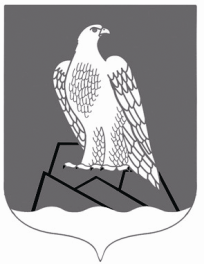 СОВЕТСЕЛЬСКОГО ПОСЕЛЕНИЯИНЗЕРСКИЙ СЕЛЬСОВЕТ Муниципального района Белорецкий район РЕСПУБЛИКИ БАШКОРТОСТАН№п/пПолное наименование объекта МестонахожденияимуществаМестонахожденияимуществаХарактеристика, состав имуществаПротяжённость (м)Площадь (кв.м.)Балансовая стоимость(руб.)Остаточная стоимость(руб.)123345678                        I.  Сооружения                        I.  Сооружения                        I.  Сооружения                        I.  Сооружения                        I.  Сооружения                        I.  Сооружения                        I.  Сооружения1.Пешеходный подвесной мост через р.Большой Инзер с.УсмангалиПешеходный подвесной мост через р.Большой Инзер с.УсмангалиРеспублика Башкортостан, с.Усмангали180,0360,01,000,002.Пешеходный подвесной мост с. Н.Тюльма на р.ИнзерПешеходный подвесной мост с. Н.Тюльма на р.ИнзерРеспублика Башкортостан, с.Н.Тюльма210,0315,01,000,003.Пешеходный подвесной мост через р.Малый Инзер с. КумбиноПешеходный подвесной мост через р.Малый Инзер с. КумбиноРеспублика Башкортостан, с.Кумбино    110,0121,01,000,004.Пешеходный  мост через р.Камаелга по ул.Пушкина с.ИнзерПешеходный  мост через р.Камаелга по ул.Пушкина с.ИнзерРеспублика Башкортостан, с.Инзер    12,036,01,000,005.Автодорожный  мост   через р.Хакатказы в д.БердагуловоАвтодорожный  мост   через р.Хакатказы в д.БердагуловоРеспублика Башкортостан, д.Бердагулово    6,030,01,000,006.Автодорожный мост с.НукатовоАвтодорожный мост с.НукатовоРеспублика Башкортостан, с.Нукатово    2587,51,000,007.Автодорожный мост с.НукатовоАвтодорожный мост с.НукатовоРеспублика Башкортостан, с.Нукатово   1552,51,000,008.Автодорожный  мост   по ул.Больничная с.ИнзерАвтодорожный  мост   по ул.Больничная с.ИнзерРеспублика Башкортостан, с.Инзер    10,050,01,000,009.Автодорожный  мост   по ул.Пушкина с.ИнзерАвтодорожный  мост   по ул.Пушкина с.ИнзерРеспублика Башкортостан, с.Инзер    12,042,01,000,0010.Автодорожный  мост   по ул.Трактовая с.ИнзерАвтодорожный  мост   по ул.Трактовая с.ИнзерРеспублика Башкортостан, с.Инзер    6,432,01,000,0011.Автодорожный  мост   через р.Красный Бирмиш  в д.АлександровкаАвтодорожный  мост   через р.Красный Бирмиш  в д.АлександровкаРеспублика Башкортостан, д.Александровка    8,020,01,000,0012.Автодорожный  мост   через р.Басу в с.КулмасАвтодорожный  мост   через р.Басу в с.КулмасРеспублика Башкортостан, с.Кулмас    14,039,21,000,00